МКОУ «Белоярская ШИ»Учитель: Жаткина Любовь ЛеонидовнаПредмет: Профильный труд (швейное дело)Класс: 6Дата:Тема: Фартук с нагрудником и бретелями.Цель: Формирование знаний о изделии фартук с нагрудником и бретелями.Задачи: - Познакомить с изделием фартук с нагрудником и бретелями;- Знать названия деталей фартука с нагрудником и бретелями, особенности отделки;- Уметь выполнять моделирование фартука с нагрудником и бретелями;- Развивать внимание, устную речь у обучающихся.Тип урока: комбинированныйМетоды: словесный, наглядный, практический.Оборудование: ноутбук, мультимедийная установка, тетрадь, ручка, альбом, клей , линейка, карандаш, раздаточный материал.Ход урока:I Организационный момент.Я сошью его из ситца, Он мне должен пригодиться, В нём я буду печь, стирать И на кухне прибирать. В нём я буду мыть посуду, Пачкать в нём халат не буду. И от пятен мой халат Защищать он будет рад!     (Фартук) Слайд 1 (Показ различных видов фартуков)-Знакомы ли вам эти изделия?(девочкам предлагается несколько вариантов фартуков)-Какой из них вы уже шили? (фартук на поясе)- Для чего нужен фартук на поясе?- Из сколько деталей он состоит? Назовите детали-Какие ткани подходят для его изготовления?-Какие срезы у фартука?- Какой фартук вы хотели бы научиться шить? (ответы детей)- Чем отличаются эти фартуки от изученного нами фартука? (ответы детей)- Как вы думаете какая тема нашего сегодняшнего урока?(ответы детей)Тогда слушайте меня внимательно, работайте с интересом и проявляйте активность! Если у вас возникнут вопросы, не стесняйтесь, задавайте.II Изучение нового материалаРассказ учителя с демонстрацией.Слайд 2Итак, фартук с нагрудником – это нагрудно-поясное изделие, которое держится на фигуре человека с помощью бретелей и пояса. Фартук состоит из деталей- нижней части, нагрудника, пояса, бретелей и карманов.Словарная работа:БретелиНагрудникНижняя часть фартука.Шьют фартуки из хлопчатобумажных тканей. Цвет ткани зависит от назначения фартука.Для отделки можно применить тесьму, кружево, воланы, аппликацию и т.д.Верхний край нагрудника находится на 2-3 см выше линии груди, пояс располагается на талии. Нижний край фартука находится на 10-15 см выше колена. Бретели две, они завязываются на шее сзади. Нагрудник двойной, расширенный книзу. Нижняя часть фартука по линии талии собрана на сборку. Карманы гладкие накладные. Нижний и боковой срезы обработаны швом вподгибку с закрытым срезом ширина шва 15-20 мм.Слайд 3. Итак, назовем еще раз детали фартука.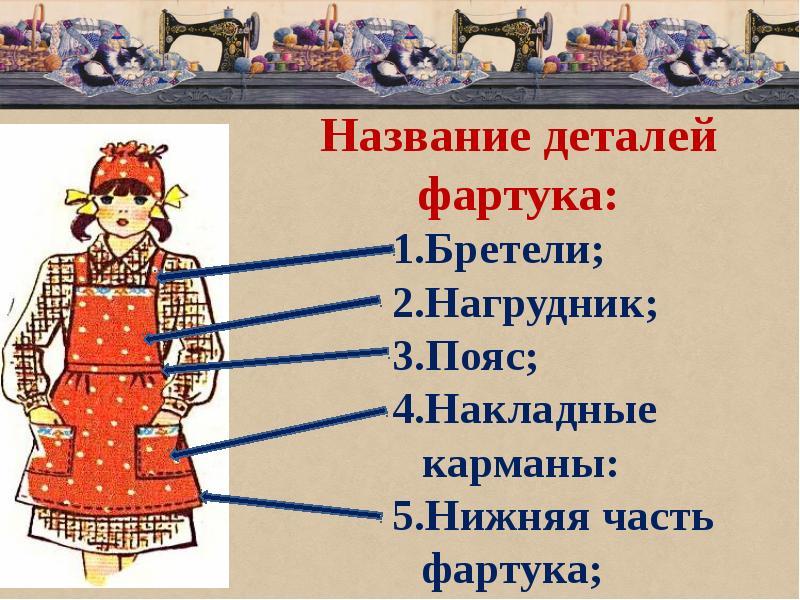 Задание 1: Сколько деталей имеет фартук с нагрудником?(работа в тетради)Задание: написать названия деталей фартука 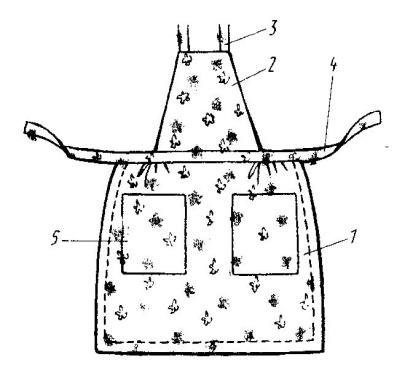 Физминутка  (через 20 мин)Вот большая пирамидка (потянуться вверх)И веселый мячик звонкий (прыжки на месте)Мягкий мишка косолапый (шаги на месте на внешней стороне стопы)Все живут в большой коробке (показать большой квадрат)Но когда ложусь я спать (руки под щеку, закрыть глаза)Начинают все играть (изобразить любое движение) III Практическая работа (моделирование Фартука с нагрудником и бретелями)Задание 2: А теперь я вам покажу, как можно моделировать фартук с нагрудником на таблице:Слайд 4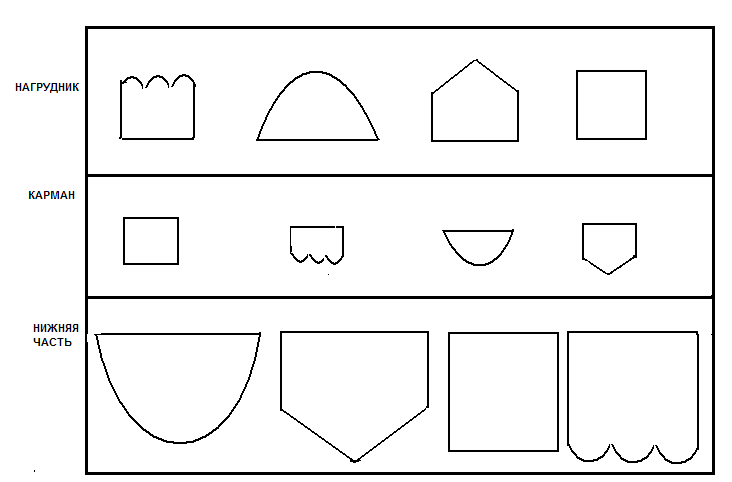 Работа у доски.1 ребенок моделирует фартук на доске, составляя из предметов разной формы, один фартук с нагрудником по выбору.-Так что такое моделирование?(Моделирование – это творческий процесс создания новых моделей)Работа с раздаточным материалом:«Шаблоны для моделирования» В конверте находятся все геометрические фигуры для моделирования фартука с нагрудником.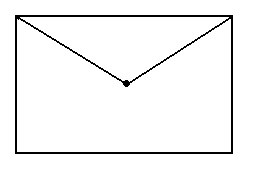 Дети должны правильно подобрать геометрические формы нижней части, нагрудника, и кармана. Любую понравившуюся модель фартука вклеить в альбом.IV Подведение итогов.- Сегодня на уроке мы узнали, что такое фартук с нагрудником и бретелями, и как его моделировать.- Сегодня, все были активные и заслужили хорошие оценки.- А теперь поднимите руки, те кому понравился урок.- Оценки с комментариями.- Благодарю всех за активную работу на уроке. Спасибо!Домашнее задание.- Нарисовать на альбомном листе 1 модель фартука с нагрудником и бретелями.№Названия деталей фартука.12345